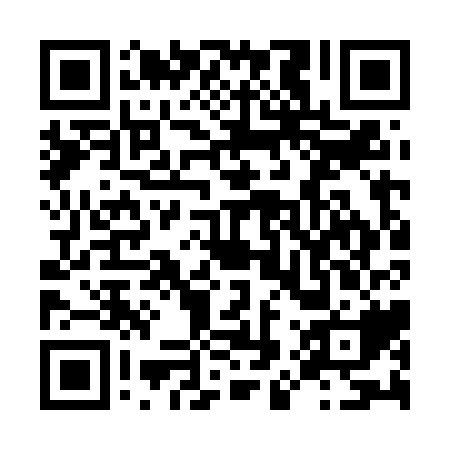 Ramadan times for Walvis Bay, NamibiaMon 11 Mar 2024 - Wed 10 Apr 2024High Latitude Method: NonePrayer Calculation Method: Muslim World LeagueAsar Calculation Method: ShafiPrayer times provided by https://www.salahtimes.comDateDayFajrSuhurSunriseDhuhrAsrIftarMaghribIsha11Mon5:475:477:021:124:387:217:218:3212Tue5:475:477:031:124:387:207:208:3113Wed5:485:487:031:114:387:197:198:3014Thu5:485:487:041:114:377:187:188:2915Fri5:495:497:041:114:377:177:178:2816Sat5:495:497:041:104:367:167:168:2717Sun5:505:507:051:104:367:157:158:2618Mon5:505:507:051:104:367:147:148:2519Tue5:515:517:051:104:357:137:138:2420Wed5:515:517:061:094:357:127:128:2321Thu5:515:517:061:094:347:117:118:2222Fri5:525:527:071:094:347:117:118:2123Sat5:525:527:071:084:337:107:108:2024Sun5:535:537:071:084:337:097:098:1925Mon5:535:537:081:084:327:087:088:1826Tue5:535:537:081:084:327:077:078:1727Wed5:545:547:081:074:317:067:068:1628Thu5:545:547:091:074:317:057:058:1529Fri5:545:547:091:074:307:047:048:1430Sat5:555:557:091:064:307:037:038:1331Sun5:555:557:101:064:297:027:028:121Mon5:565:567:101:064:297:017:018:112Tue5:565:567:111:054:287:007:008:103Wed5:565:567:111:054:286:596:598:094Thu5:575:577:111:054:276:586:588:085Fri5:575:577:121:054:266:576:578:086Sat5:575:577:121:044:266:566:568:077Sun5:585:587:121:044:256:556:558:068Mon5:585:587:131:044:256:546:548:059Tue5:585:587:131:034:246:536:538:0410Wed5:595:597:131:034:246:536:538:03